                                       Obec Hanigovce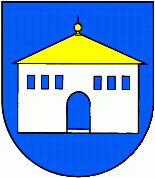           Obecný úrad v Hanigovciach, Hanigovce 12, 082 56 Pečovská Nová Ves OZNÁMENIE o utvorení volebného okrsku a určení volebnej miestnosti pre voľby do orgánov samosprávy obcí a do orgánov samosprávnych krajov 29. októbra 2022 Obec Hanigovce podľa § 195a ods. 4 písm. a) zákona č. 180/2014 Z. z. o podmienkach výkonu volebného práva a o zmene a doplnení niektorých zákonov v znení neskorších predpisov utvorila:  jeden volebný okrsok pre celú obec a určila:  jednu volebnú miestnosť – sála kultúrneho domu   V Hanigovciach, 10.08.2022			     	              Alena Havrilová                           starostka obce Hanigovce